Милана, здравствуй!Для того, чтобы получить оценку по музыке за первую четверть, тебе необходимо сделать три временные шкалы или timeline.Музыка прошла большой путь развития. Так, в Древней Греции впервые появляется организованная мелодия, в средние века ноты начинают записывать знаками, а в эпоху Возрождения Мартин Лютер заказывает сборник хоралов для народа. В эпоху Барокко, в Италии родилась опера, Моцарт становится первым профессиональным композитором, не состоявшим нигде на службе. В эпоху Романтизма, в Бостоне впервые исполняется Первый фортепианный концерт Чайковского и приходит мировая мода на русскую музыку…За первую четверть мы изучили как развивалась и менялась музыка в эпоху Античности, Средневековья и Возрождения. Твоя задача выделить основные этапы развития музыки в каждый из периодов и представить в виде линии времени.Должно получиться 3 отдельных файла:«Музыка Античности»;«Музыка Средневековья»;«Музыка Возрождения».Ты можешь выполнять работу в любом приложении, редакторе или программе. Твой конечный файл обязательно. должен быть в формате pdf. Пожалуйста, вышли мне его на почту dk.kovaleva@yandex.com или прикрепи на сайте.Внизу два замечательных примера временной шкалы об эволюции камеры и истории самой влиятельной школы модернистского дизайна.Срок сдачи файлов 21.10.21 красивая дата Удачи!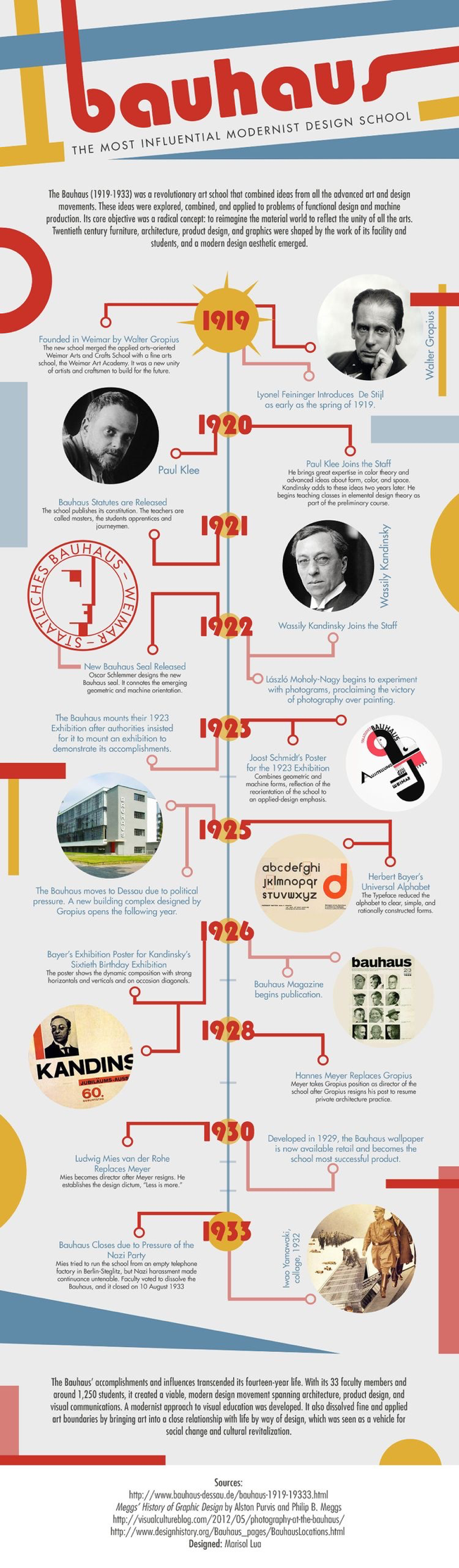 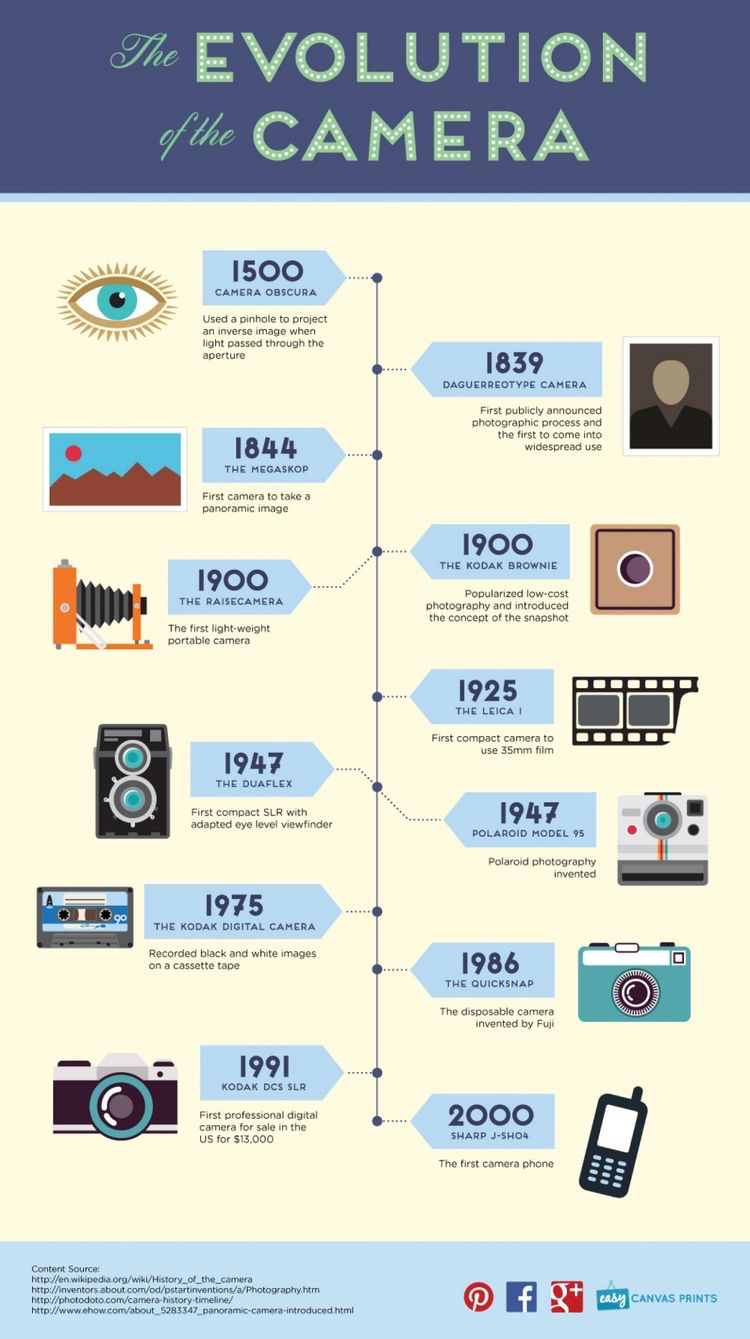 